MKA-WERKGROEP DETERMINATIE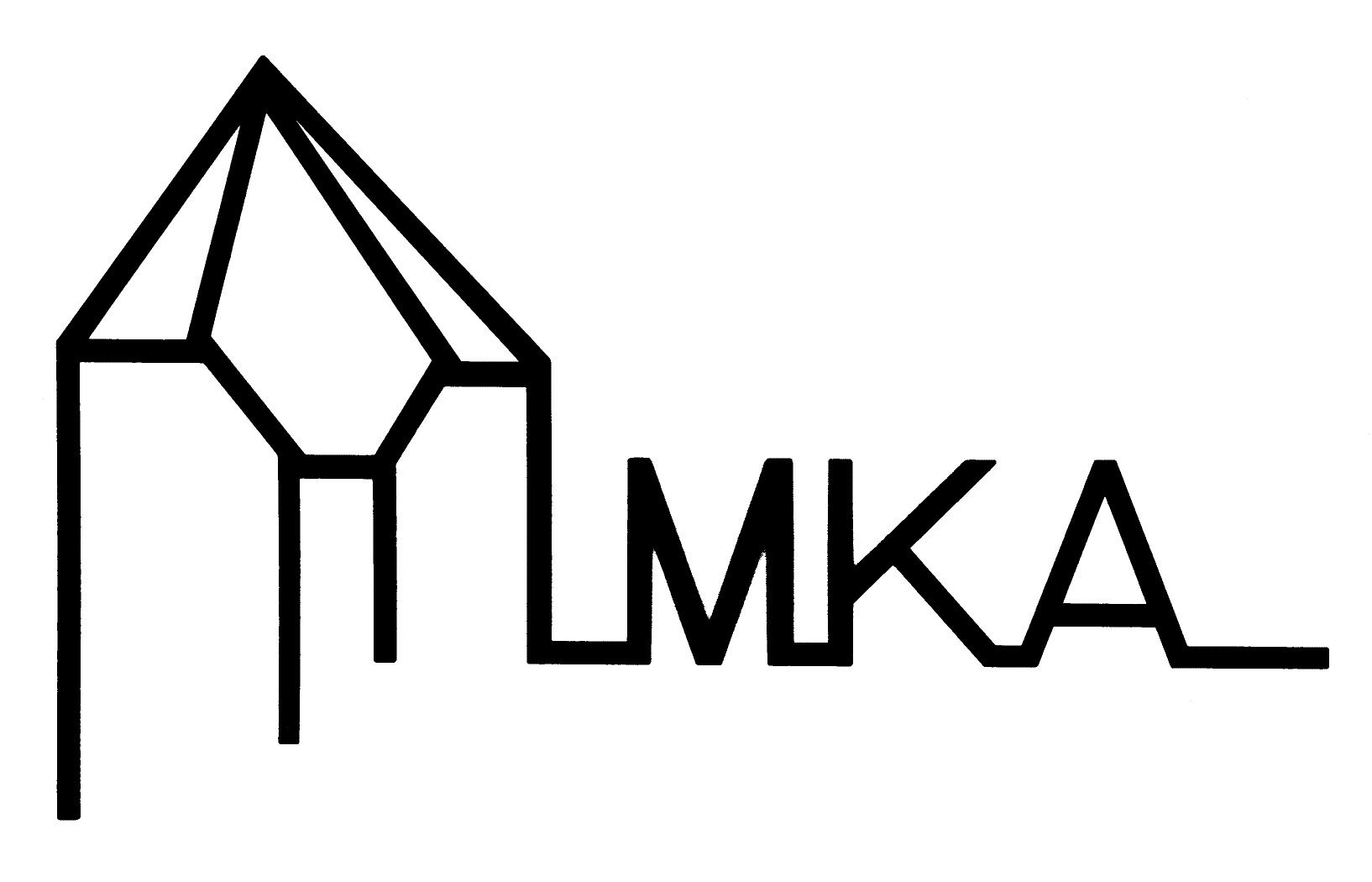 Aanvraag voor analyse	Gebruik eventueel de volgende pagina van dit WORD-document voor je foto's of andere notities en gegevens.Personalia aanvragerPersonalia aanvragerNaamE-mailAdresTelefoonnummerGegevens van het te onderzoeken specimen/mineraalGegevens van het te onderzoeken specimen/mineraalMineraalReferentie aanvragerVindplaatsHerkomst(datum vondst, vinder, ... )Foto’s in dossier?Bijkomende gegevensOnderzoeksvraagProjectcoördinatorMKA-expertExtern onderzoeker